Council of University System StaffAGENDATuesday, October 23, 2018Frostburg State UniversityCall to OrderOn the phone: Sherry, Nicole, Amy, Mike, Candace, Adrienne
Welcome and Introductions by President Ron NowaczykPresident of FSU since 2016Focus on importance of shared governance, in the system, and at FSU during his tenureJust finished strategic planning process at FSU with a ton of campus engagement – one strategic goal/action item is to start to develop faculty/staff professional development plans and have that be part of their annual evaluation (won’t happen overnight but will work towards this as a goal) – with the hopes that this will help with continuity and succession planningQuestions:Will the EdD program be moving online? Exploring the potential right now, most likely will move to hybrid not just entirely onlineWhat is the student population at FSU? Fairly diverse population, lots of first generation students, highest number of RN graduates, although campus growing increasingly diverse some challenges around issues of inclusion, somewhat isolated given geographic location so need to focus on opportunities/activities for students, trying to bring in senior leadership from diverse backgroundsPlan for implementation of professional development plan? Will be tracked electronically and tied to performance evaluations (trackstar system currently being used?), articulate their goals, capture that in their evaluations annually, includes training for supervisors as well
Consent Agenda & Materials October Agenda & Meeting Materials
Approval of Minutes from September, 2018Minutes Approved
Chair’s ReportCUSS was invited to participate in a Title IX Workshop and then asked not to participate due to issues around attorney/client privilege – so we will be kept in the loop about what is covered and if there are meetings we can attend Also asked to participate in a Free Speech Committee (will select someone from the Executive Committee)Will discuss changes to retiree Rx plans under “old business”Mark attended the Board of Regents meeting on behalf of Lisa last week – Dr. Perman presented on health care profession outcomes in the state Letters will be going to leadership at each campus about our service to CUSS
Chancellor’s Liaison’s Report 2% COLA effective January 1, and confirmed that 0.5% COLA effective April 1 plus a $500 bonus for all employees Currently open enrollment – not everyone has received their packets: employees will receive a new ID (“W” number) which will replace your social security number
Committee MeetingBreak into committee meetings 
LUNCH (Tentative Working Lunch)
Committee Reports Benefits and CompensationThird shift employee impact when there are campus delays/closures Board of Regents AwardsProcess has changed from last yearCommittee will do the grading on their own (others can volunteer if interested)Making sure each campus has a rep on the committee to be fair Communications and MarketingQuarterly newsletter plans: staff senate best practices (from the survey or from chairs of senates at each campus), alternating each issue to highlight different committee work within CUSSHave most updates from PoC but will reach out to those who still need to submitCUSS info sheet should be sent out soon for everyone Legislative and PolicyInitial planning for Annapolis day – still trying to meet with Andy Clark and Patrick Hogan (hopefully soon)Reaching out to government affairs people on respective campuses to make sure we are addressing the issues of concernPossibly drafting a letter on behalf of CUSS about our position towards the retiree Rx issue – want to understand the real impact first – if interested in helping to draft the letter, reach out to Nicole Also looking at different policies across campuses around administrative leave and closure in general in terms of how people are notified and when to come back – definition of essential employee on each campus (like Benefits & Compensation question)Executive CommitteeJoint meeting: Friday, 11/16 at UMCP – RSVP coming tomorrow but must RSVP by 11/2 if attending (for catering) – will only have about 30 minutes together as CUSS due to BOR panel and Academic Integrity panelWorking to invite Chancellor as well as Chairman Brady to one of our spring meetings
Old BusinessPrescription Plan Changes for Retirees We need to figure out what our stance/approach is/will/should beMostly unanimous response in figuring out an actionable next step Make sure we have reps from every campus on the legislative and policy committeeLegislative committee will be investigating the issue further, including the court decision, and reach out to campus government relations departments Best Practices Survey (Mark)More info coming soonAd-hoc bylaws committee (Mark)Committee completed a questionnaire to gather input and questions Upcoming conference call based on results/responses from the questionnaire being scheduled for Nov.Potentially exploring attendance, term limits, funding from institutions to support attendance, etc.Question for November Joint meetingAny additional questions to consider Discussion around free community college and impact on four-year institutions and impact on infrastructure If there are other questions we REALLY want to ask, don’t be afraid to ask the day of
New BusinessTowson: alum has a new show out on NetflixBowie: posted ombudsman positionUSM: go to USM website and look for employment opportunities across all of USM (under “Human Resources” then “Employment Opportunities”)
Institution Updates
Adjourn Conference Call InformationDial-in Number: (712) 770-4010
Participant Access Code:879787#Next Meeting Friday 15 November at University of Maryland, College Park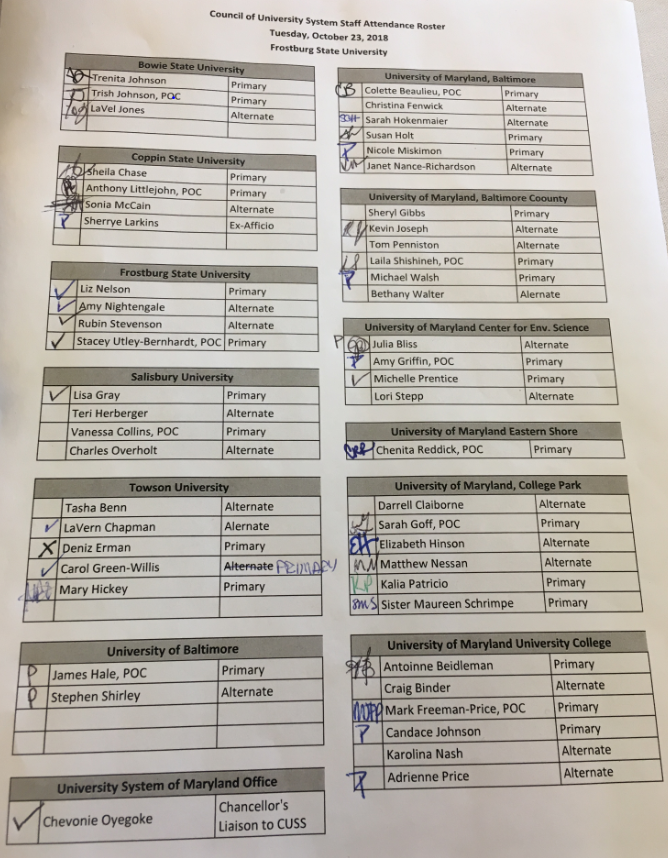 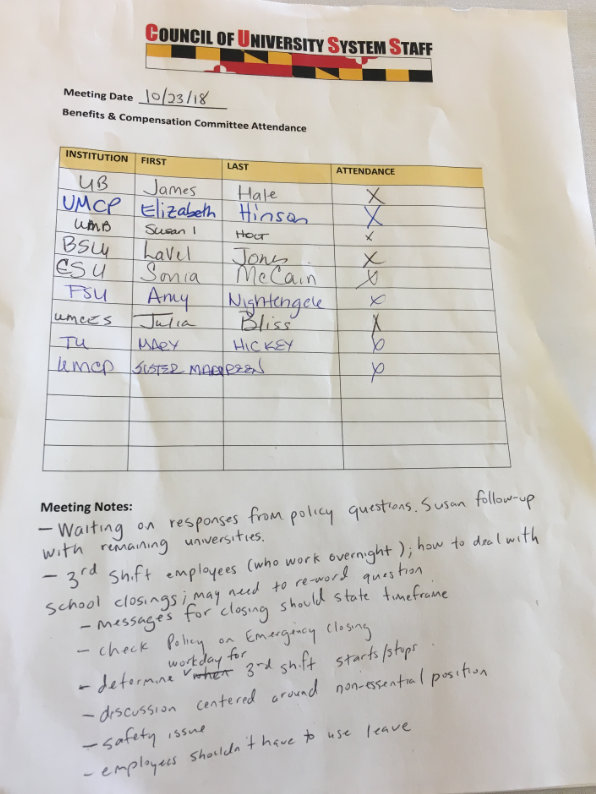 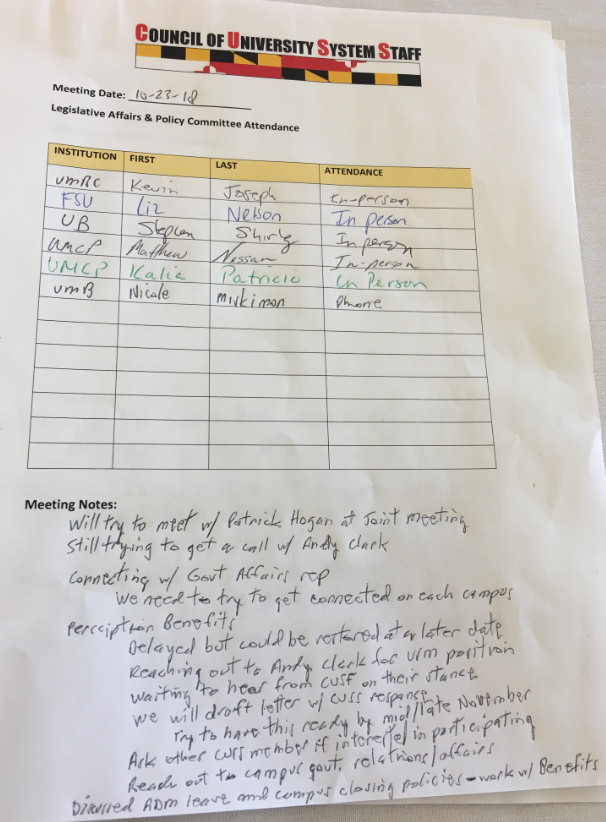 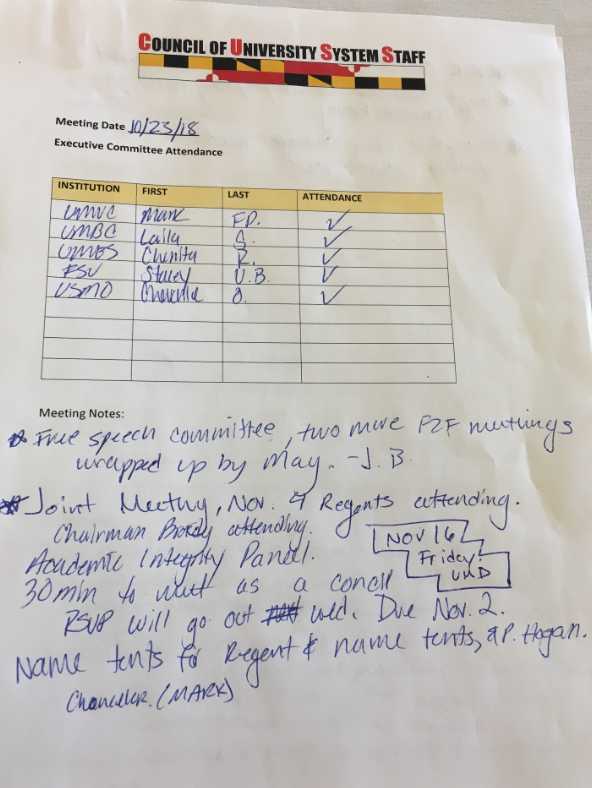 Executive Committee Continued…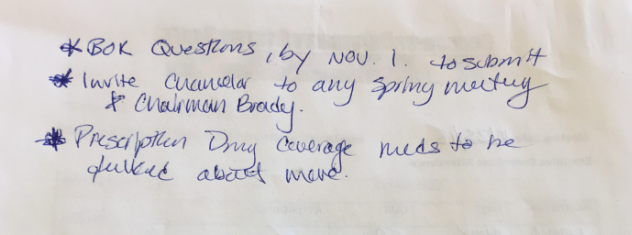 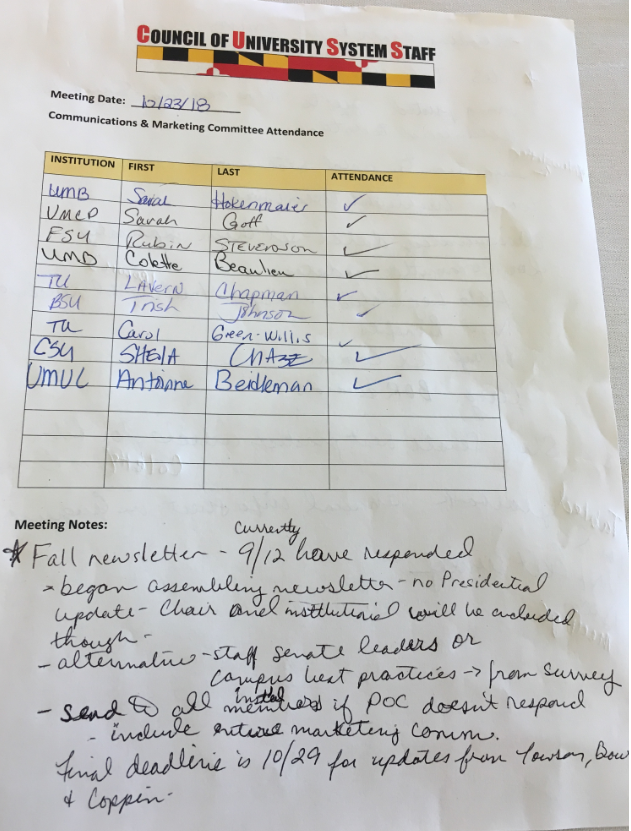 Communications Continued…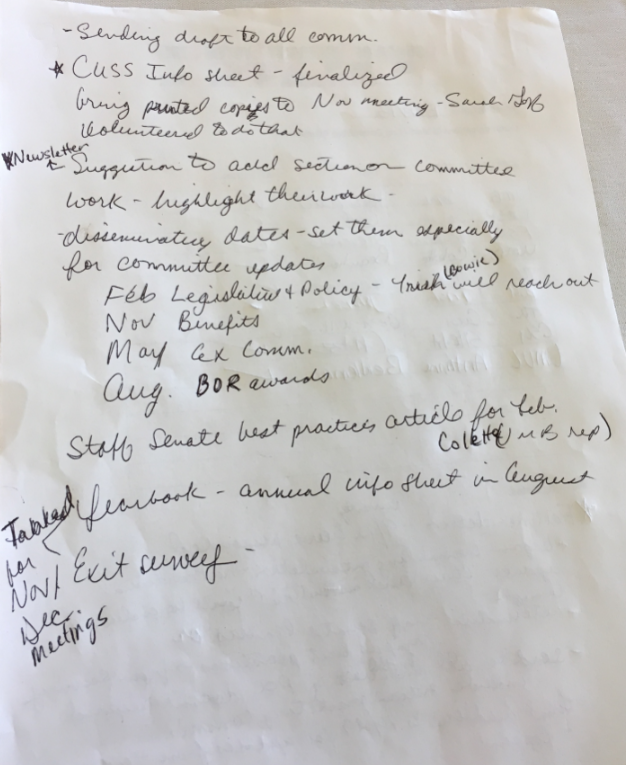 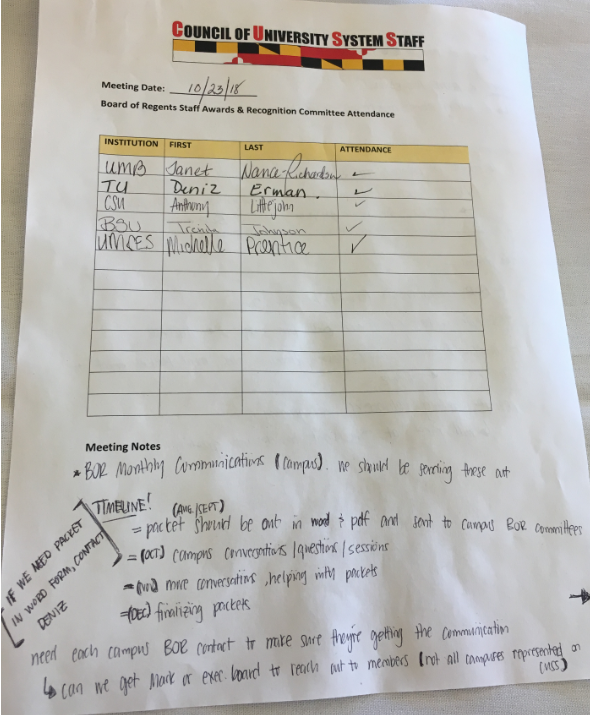 BoR Awards Continued…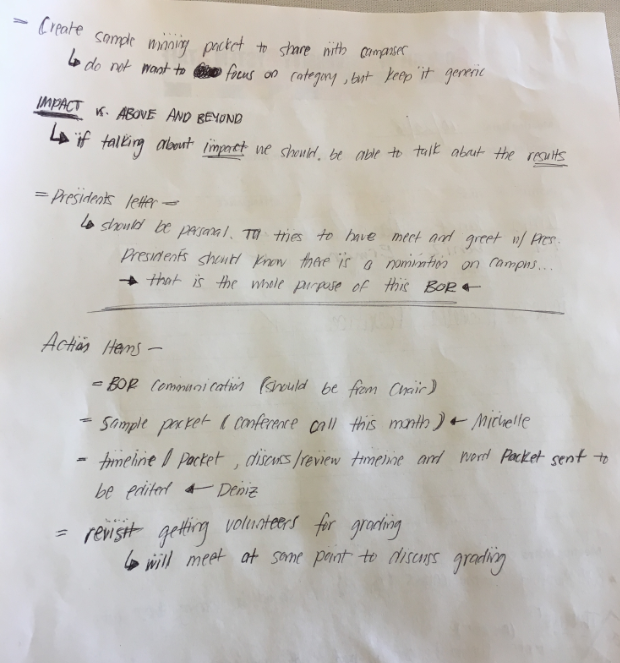 